GRADSKA KNJIŽNICA SAMOBORUPRAVNO VIJEĆESamobor, 24. svibnja 2023.ZAPISNIKsa 16. sjednice Upravnog vijeća Gradske knjižnice Samobor održane u srijedu  24. svibnja 2023. godine u 15.00 sati u prostoru Zavičajne zbirke.Prisutni: Blaženka Mavrić Vadlja, Sanja Petrić i Hana KovačićOstali prisutni: Mirjana Dimnjaković, ravnateljica GKS-aDNEVNI RED1. Verifikacija zapisnika s 15. sjednice UV-a Gradske knjižnice Samobor2. Usvajanje odluke o raspodjeli rezultata rada3. Usvajanje Prijedloga 1. izmjena Financijskog plana proračuna GKS4. RaznoPredloženi dnevni red jednoglasno je usvojen.Ad.1) Zapisnik s 15. sjednice UV-a jednoglasno je usvojen.Ad.2) Nakon kratkog izlaganja ravnateljice Dimnjaković i objašnjenja rezultata rada, odluka o raspodjeli rezultata rada jednoglasno je usvojena.Ad.3) Jednoglasno je usvojen Prijedlog 1. izmjena Financijskog plana proračuna GKS-a, čiji je dio i odluka i raspodjeli rezultata rada iz točke 2. dnevnog reda.Ad.4) Ravnateljica je izrazila da se dugotrajno ukazuje na  premali  prostor koji se koristi za potrebe GKS-a te obrazložila, sukladno Standardima za narodne knjižnice, potrebu za novim prostorom s obzirom na neadekvatne uvjete rada u trenutnom prostoru. Također je obavijestila članice o posebnom radnom vremenu u periodu od 1.6.2023. do 6.6.2023., kada će Odjel za odrasle raditi u jednoj smjeni zbog nedostatka kadra u GKS-u. Korisnici Gradske knjižnice Samobor će biti obaviješteni o istome.Zapisničar:                                                                                               Predsjednica UV-a GKS-a:Hana Kovačić                                                                                           Blaženka Mavrić Vadlja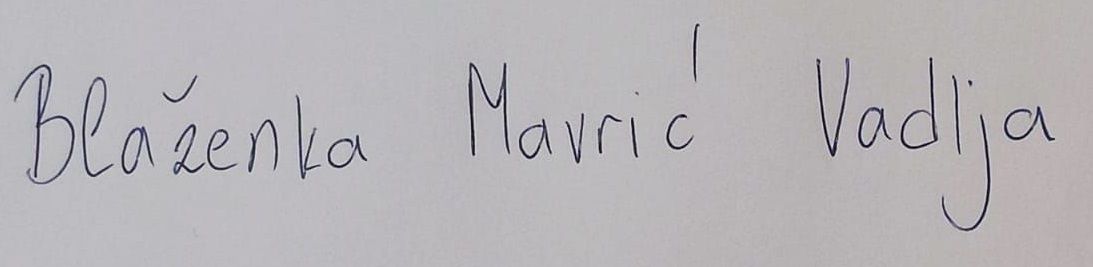 